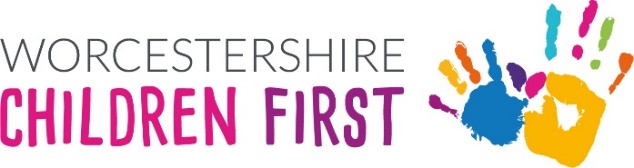 Early Years GR4 Challenge Funding Monitoring FormPlease note: Challenge Funding will be awarded for the term it is applied in and for the remaining term or terms in the academic year.  The funding will be recalculated based on the information in this form.  Please refer to Challenge funding criteria for more information on the funding % to be awarded in the following term.  This will be confirmed by the Inclusion Panel on receipt of this form.  Funding will be with-held until this form is returned.Please upload securely to the WCC Children’s Services Secure Communication Portal (to the Early Years Inclusion team) on the following link:https://capublic.worcestershire.gov.uk/ChS_Theme/NoPermission.aspx Inclusion team helpline: 01905 843 099http://www.worcestershire.gov.uk/WCFEducationServices/info/31/early-years-inclusion Monitoring Form must be returned prior the terms ACTUAL NEF Payment run.  Failure to do so will result in delayed payment. Name of child:Date of birth:               Childcare Setting:Term:Name and contact details of any other professional or agency supporting the child:Please name Inclusion Officer involved:Paperwork is in place to support the child's provision?Please upload to Childrens Secure Portal:Individual Planning document (required) Individual Education Plan /Individual Provision Map / Individual Support Plan, template downloadable from:https://www.worcestershire.gov.uk/WCFEducationServices/info/31/early-years-inclusion/67/early-years-inclusion-z-resources/7  Early Support Tracking Overview (required)  Please ensure entries are clearly dated to demonstrate progress over time, downable from:http://www.worcestershire.gov.uk/WCFEducationServices/info/31/early-years-inclusion/67/early-years-inclusion-z-resources/3 Please list any other setting the child attends:Details of child's NEF hours claimed at your setting:Hours per day:                            Number of weeks:Sessions per week:                    Stretched Funding:   Yes   /   No% of challenge top up awarded:Please detail the main actions (provision/strategies) that have been put in place. Impact on setting / child / staffPlease confirm that additional staffing has been put in place:Yes /  No   Hours of 121 provided per week:Parental comments on provision:Parent signature:Date:Setting signature:Date: